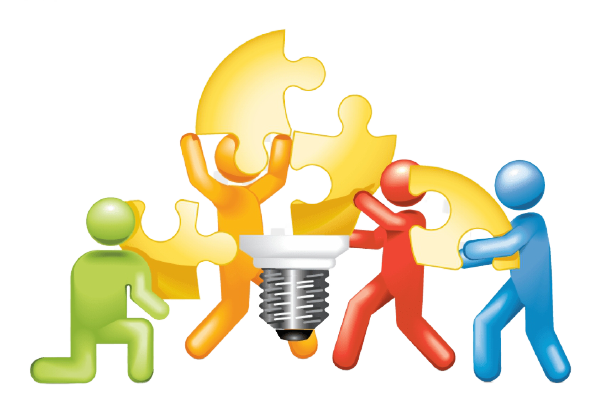 MÔ TẢ DỰ ÁN:CHIẾC XE CỦA THỎ TRẮNGMÔ TẢ DỰ ÁN:CHIẾC XE CỦA THỎ TRẮNGMÔ TẢ DỰ ÁN:CHIẾC XE CỦA THỎ TRẮNGMÔ TẢ DỰ ÁN:CHIẾC XE CỦA THỎ TRẮNGMÔ TẢ DỰ ÁN:CHIẾC XE CỦA THỎ TRẮNGTỔNG QUAN VỀ BÀI DỰ ÁNTỔNG QUAN VỀ BÀI DỰ ÁNTỔNG QUAN VỀ BÀI DỰ ÁNTỔNG QUAN VỀ BÀI DỰ ÁNTỔNG QUAN VỀ BÀI DỰ ÁNTóm tắt bài dự án Tóm tắt bài dự án Tóm tắt bài dự án Tóm tắt bài dự án Tóm tắt bài dự án Thông qua câu chuyện của thỏ trắng giúp trẻ tìm được một phương tiện giúp mẹ thỏ vận chuyển cà rốt từ đỉnh đồi về nhà đỡ vất vả hơn. Dự án khuyến khích trẻ thiết kế một loại phương tiện, trẻ tự đưa ra giải pháp thiết kế, thực hiện, kiểm tra đánh giá, cải thiện sản phẩm để hoàn thiện nhất.Thông qua câu chuyện của thỏ trắng giúp trẻ tìm được một phương tiện giúp mẹ thỏ vận chuyển cà rốt từ đỉnh đồi về nhà đỡ vất vả hơn. Dự án khuyến khích trẻ thiết kế một loại phương tiện, trẻ tự đưa ra giải pháp thiết kế, thực hiện, kiểm tra đánh giá, cải thiện sản phẩm để hoàn thiện nhất.Thông qua câu chuyện của thỏ trắng giúp trẻ tìm được một phương tiện giúp mẹ thỏ vận chuyển cà rốt từ đỉnh đồi về nhà đỡ vất vả hơn. Dự án khuyến khích trẻ thiết kế một loại phương tiện, trẻ tự đưa ra giải pháp thiết kế, thực hiện, kiểm tra đánh giá, cải thiện sản phẩm để hoàn thiện nhất.Thông qua câu chuyện của thỏ trắng giúp trẻ tìm được một phương tiện giúp mẹ thỏ vận chuyển cà rốt từ đỉnh đồi về nhà đỡ vất vả hơn. Dự án khuyến khích trẻ thiết kế một loại phương tiện, trẻ tự đưa ra giải pháp thiết kế, thực hiện, kiểm tra đánh giá, cải thiện sản phẩm để hoàn thiện nhất.Thông qua câu chuyện của thỏ trắng giúp trẻ tìm được một phương tiện giúp mẹ thỏ vận chuyển cà rốt từ đỉnh đồi về nhà đỡ vất vả hơn. Dự án khuyến khích trẻ thiết kế một loại phương tiện, trẻ tự đưa ra giải pháp thiết kế, thực hiện, kiểm tra đánh giá, cải thiện sản phẩm để hoàn thiện nhất.Lĩnh vực dự ánLĩnh vực dự ánLĩnh vực dự ánLĩnh vực dự ánLĩnh vực dự ánPhương tiện giao thôngPhương tiện giao thôngPhương tiện giao thôngPhương tiện giao thôngPhương tiện giao thôngĐối tượng thực hiện dự ánĐối tượng thực hiện dự ánĐối tượng thực hiện dự ánĐối tượng thực hiện dự ánĐối tượng thực hiện dự ánTrẻ 5 – 6 tuổiTrẻ 5 – 6 tuổiTrẻ 5 – 6 tuổiTrẻ 5 – 6 tuổiTrẻ 5 – 6 tuổiThời gian thực hiện dự ánThời gian thực hiện dự ánThời gian thực hiện dự ánThời gian thực hiện dự ánĐịa điểm thực hiện dự ánTuần 1: 21/12/2020 – 25/12/2020Tuần 1: 21/12/2020 – 25/12/2020Tuần 1: 21/12/2020 – 25/12/2020Tuần 1: 21/12/2020 – 25/12/2020Nhà trường – Gia đình – Xã hộiMỤC TIÊU DỰ ÁNMỤC TIÊU DỰ ÁNMỤC TIÊU DỰ ÁNMỤC TIÊU DỰ ÁNMỤC TIÊU DỰ ÁNMục tiêu kiến thức cần đạt Mục tiêu kiến thức cần đạt Mục tiêu kiến thức cần đạt Mục tiêu kiến thức cần đạt Mục tiêu kiến thức cần đạt Trẻ nhớ tên và hiểu nội dung câu chuyện: Gia đình Thỏ trắngKể được tên một số loại phương tiện tham gia giao thôngKể tên một số phương tiện có thể chở được hàng hóaKể tên được cấu tạo và chức năng của chiếc xe tảiTrẻ biết được mục đích của phép đo, biết được độ dài của các đối tượng qua đo bằng 1 thước đo cho trước.Trẻ biết một số nguyên liệu làm nên chiếc xeTrẻ nhớ tên và hiểu nội dung câu chuyện: Gia đình Thỏ trắngKể được tên một số loại phương tiện tham gia giao thôngKể tên một số phương tiện có thể chở được hàng hóaKể tên được cấu tạo và chức năng của chiếc xe tảiTrẻ biết được mục đích của phép đo, biết được độ dài của các đối tượng qua đo bằng 1 thước đo cho trước.Trẻ biết một số nguyên liệu làm nên chiếc xeTrẻ nhớ tên và hiểu nội dung câu chuyện: Gia đình Thỏ trắngKể được tên một số loại phương tiện tham gia giao thôngKể tên một số phương tiện có thể chở được hàng hóaKể tên được cấu tạo và chức năng của chiếc xe tảiTrẻ biết được mục đích của phép đo, biết được độ dài của các đối tượng qua đo bằng 1 thước đo cho trước.Trẻ biết một số nguyên liệu làm nên chiếc xeTrẻ nhớ tên và hiểu nội dung câu chuyện: Gia đình Thỏ trắngKể được tên một số loại phương tiện tham gia giao thôngKể tên một số phương tiện có thể chở được hàng hóaKể tên được cấu tạo và chức năng của chiếc xe tảiTrẻ biết được mục đích của phép đo, biết được độ dài của các đối tượng qua đo bằng 1 thước đo cho trước.Trẻ biết một số nguyên liệu làm nên chiếc xeTrẻ nhớ tên và hiểu nội dung câu chuyện: Gia đình Thỏ trắngKể được tên một số loại phương tiện tham gia giao thôngKể tên một số phương tiện có thể chở được hàng hóaKể tên được cấu tạo và chức năng của chiếc xe tảiTrẻ biết được mục đích của phép đo, biết được độ dài của các đối tượng qua đo bằng 1 thước đo cho trước.Trẻ biết một số nguyên liệu làm nên chiếc xeMục tiêu kỹ năng cần đạtMục tiêu kỹ năng cần đạtMục tiêu kỹ năng cần đạtMục tiêu kỹ năng cần đạtMục tiêu kỹ năng cần đạtVận động thô: Bưng bê Vận động tinh: Kỹ năng đo, đánh dấu điểm đo. Cách cầm bút, sử dụng kéo, miết gấp, cắt, dán…Kỹ năng sống:     + Trẻ có kỹ năng quan sát và ghi nhớ có chủ đích         + Kỹ năng tự phục vụ bản thân     + Kỹ năng trả lời rõ ràng, mạch lạc, đủ câu     + Trẻ có kỹ năng phản ứng nhanh theo hiệu lệnh của cô              + Kỹ năng giải quyết vấn đề     + Kỹ năng làm việc nhóm                                              Vận động thô: Bưng bê Vận động tinh: Kỹ năng đo, đánh dấu điểm đo. Cách cầm bút, sử dụng kéo, miết gấp, cắt, dán…Kỹ năng sống:     + Trẻ có kỹ năng quan sát và ghi nhớ có chủ đích         + Kỹ năng tự phục vụ bản thân     + Kỹ năng trả lời rõ ràng, mạch lạc, đủ câu     + Trẻ có kỹ năng phản ứng nhanh theo hiệu lệnh của cô              + Kỹ năng giải quyết vấn đề     + Kỹ năng làm việc nhóm                                              Vận động thô: Bưng bê Vận động tinh: Kỹ năng đo, đánh dấu điểm đo. Cách cầm bút, sử dụng kéo, miết gấp, cắt, dán…Kỹ năng sống:     + Trẻ có kỹ năng quan sát và ghi nhớ có chủ đích         + Kỹ năng tự phục vụ bản thân     + Kỹ năng trả lời rõ ràng, mạch lạc, đủ câu     + Trẻ có kỹ năng phản ứng nhanh theo hiệu lệnh của cô              + Kỹ năng giải quyết vấn đề     + Kỹ năng làm việc nhóm                                              Vận động thô: Bưng bê Vận động tinh: Kỹ năng đo, đánh dấu điểm đo. Cách cầm bút, sử dụng kéo, miết gấp, cắt, dán…Kỹ năng sống:     + Trẻ có kỹ năng quan sát và ghi nhớ có chủ đích         + Kỹ năng tự phục vụ bản thân     + Kỹ năng trả lời rõ ràng, mạch lạc, đủ câu     + Trẻ có kỹ năng phản ứng nhanh theo hiệu lệnh của cô              + Kỹ năng giải quyết vấn đề     + Kỹ năng làm việc nhóm                                              Vận động thô: Bưng bê Vận động tinh: Kỹ năng đo, đánh dấu điểm đo. Cách cầm bút, sử dụng kéo, miết gấp, cắt, dán…Kỹ năng sống:     + Trẻ có kỹ năng quan sát và ghi nhớ có chủ đích         + Kỹ năng tự phục vụ bản thân     + Kỹ năng trả lời rõ ràng, mạch lạc, đủ câu     + Trẻ có kỹ năng phản ứng nhanh theo hiệu lệnh của cô              + Kỹ năng giải quyết vấn đề     + Kỹ năng làm việc nhóm                                              Mục tiêu thái độ cần đạt Mục tiêu thái độ cần đạt Mục tiêu thái độ cần đạt Mục tiêu thái độ cần đạt Mục tiêu thái độ cần đạt Thực hiện theo đúng những quy tắc an toàn trong quá trình thực hiện.Trẻ hợp tác với bạn bè và chia sẻ ý kiến trong nhóm Có ý thức tiết kiệm và sử dụng hợp lí, an toàn các đồ dùng tái chế.Tò mò khám phá tìm hiểu về thế giới xung quanh.Lắng nghe và làm theo sự hướng dẫn của giáo viên.Vui vẻ tham gia tiết họcTrẻ hào hứng đặt các câu hỏi “Tại sao?”, “Làm thế nào?”,... Biết yêu thương, chia sẻ với hoàn cảnh của những người xung quanhThực hiện theo đúng những quy tắc an toàn trong quá trình thực hiện.Trẻ hợp tác với bạn bè và chia sẻ ý kiến trong nhóm Có ý thức tiết kiệm và sử dụng hợp lí, an toàn các đồ dùng tái chế.Tò mò khám phá tìm hiểu về thế giới xung quanh.Lắng nghe và làm theo sự hướng dẫn của giáo viên.Vui vẻ tham gia tiết họcTrẻ hào hứng đặt các câu hỏi “Tại sao?”, “Làm thế nào?”,... Biết yêu thương, chia sẻ với hoàn cảnh của những người xung quanhThực hiện theo đúng những quy tắc an toàn trong quá trình thực hiện.Trẻ hợp tác với bạn bè và chia sẻ ý kiến trong nhóm Có ý thức tiết kiệm và sử dụng hợp lí, an toàn các đồ dùng tái chế.Tò mò khám phá tìm hiểu về thế giới xung quanh.Lắng nghe và làm theo sự hướng dẫn của giáo viên.Vui vẻ tham gia tiết họcTrẻ hào hứng đặt các câu hỏi “Tại sao?”, “Làm thế nào?”,... Biết yêu thương, chia sẻ với hoàn cảnh của những người xung quanhThực hiện theo đúng những quy tắc an toàn trong quá trình thực hiện.Trẻ hợp tác với bạn bè và chia sẻ ý kiến trong nhóm Có ý thức tiết kiệm và sử dụng hợp lí, an toàn các đồ dùng tái chế.Tò mò khám phá tìm hiểu về thế giới xung quanh.Lắng nghe và làm theo sự hướng dẫn của giáo viên.Vui vẻ tham gia tiết họcTrẻ hào hứng đặt các câu hỏi “Tại sao?”, “Làm thế nào?”,... Biết yêu thương, chia sẻ với hoàn cảnh của những người xung quanhThực hiện theo đúng những quy tắc an toàn trong quá trình thực hiện.Trẻ hợp tác với bạn bè và chia sẻ ý kiến trong nhóm Có ý thức tiết kiệm và sử dụng hợp lí, an toàn các đồ dùng tái chế.Tò mò khám phá tìm hiểu về thế giới xung quanh.Lắng nghe và làm theo sự hướng dẫn của giáo viên.Vui vẻ tham gia tiết họcTrẻ hào hứng đặt các câu hỏi “Tại sao?”, “Làm thế nào?”,... Biết yêu thương, chia sẻ với hoàn cảnh của những người xung quanhMục tiêu sản phẩm cần đạtMục tiêu sản phẩm cần đạtMục tiêu sản phẩm cần đạtMục tiêu sản phẩm cần đạtMục tiêu sản phẩm cần đạtSản phẩm 1Trục xe1. Trục xe cân đối2. Có thể lăn đượcTrục xe1. Trục xe cân đối2. Có thể lăn đượcTrục xe1. Trục xe cân đối2. Có thể lăn đượcTrục xe1. Trục xe cân đối2. Có thể lăn đượcSản phẩm 2Bản thiết kế1. Thể hiện được ý tưởng2. Hình vẽ cân đối3. Các chi tiết chính rõ ràngBản thiết kế1. Thể hiện được ý tưởng2. Hình vẽ cân đối3. Các chi tiết chính rõ ràngBản thiết kế1. Thể hiện được ý tưởng2. Hình vẽ cân đối3. Các chi tiết chính rõ ràngBản thiết kế1. Thể hiện được ý tưởng2. Hình vẽ cân đối3. Các chi tiết chính rõ ràngSản phẩm 3Chế tạo 1 chiếc xe tải: 1. Chiếc xe có đầy đủ bộ phận.2. Chiếc xe chở được cà rốt. 3. Chiếc xe chạy được trên mặt phẳng nghiêng.4. Chiếc xe chắc chắn, đẹp, sáng tạo.Chế tạo 1 chiếc xe tải: 1. Chiếc xe có đầy đủ bộ phận.2. Chiếc xe chở được cà rốt. 3. Chiếc xe chạy được trên mặt phẳng nghiêng.4. Chiếc xe chắc chắn, đẹp, sáng tạo.Chế tạo 1 chiếc xe tải: 1. Chiếc xe có đầy đủ bộ phận.2. Chiếc xe chở được cà rốt. 3. Chiếc xe chạy được trên mặt phẳng nghiêng.4. Chiếc xe chắc chắn, đẹp, sáng tạo.Chế tạo 1 chiếc xe tải: 1. Chiếc xe có đầy đủ bộ phận.2. Chiếc xe chở được cà rốt. 3. Chiếc xe chạy được trên mặt phẳng nghiêng.4. Chiếc xe chắc chắn, đẹp, sáng tạo.BỘ CÂU HỎI ĐỊNH HƯỚNGBỘ CÂU HỎI ĐỊNH HƯỚNGBỘ CÂU HỎI ĐỊNH HƯỚNGBỘ CÂU HỎI ĐỊNH HƯỚNGBỘ CÂU HỎI ĐỊNH HƯỚNGCâu hỏi thực tiễn1. Ai được nhắc đến trong câu chuyện?2. Nhà bạn Thỏ Trắng ở đâu?3. Mẹ bạn Thỏ trồng cà rốt ở đâu?4. Đến mùa thu hoạch cà rốt, mẹ thỏ vận chuyển cà rốt về nhà bằng cách nào?5. Mẹ bạn thỏ đang gặp vấn đề gì?6. Làm thế nào để giúp mẹ của bạn Thỏ?1. Ai được nhắc đến trong câu chuyện?2. Nhà bạn Thỏ Trắng ở đâu?3. Mẹ bạn Thỏ trồng cà rốt ở đâu?4. Đến mùa thu hoạch cà rốt, mẹ thỏ vận chuyển cà rốt về nhà bằng cách nào?5. Mẹ bạn thỏ đang gặp vấn đề gì?6. Làm thế nào để giúp mẹ của bạn Thỏ?1. Ai được nhắc đến trong câu chuyện?2. Nhà bạn Thỏ Trắng ở đâu?3. Mẹ bạn Thỏ trồng cà rốt ở đâu?4. Đến mùa thu hoạch cà rốt, mẹ thỏ vận chuyển cà rốt về nhà bằng cách nào?5. Mẹ bạn thỏ đang gặp vấn đề gì?6. Làm thế nào để giúp mẹ của bạn Thỏ?1. Ai được nhắc đến trong câu chuyện?2. Nhà bạn Thỏ Trắng ở đâu?3. Mẹ bạn Thỏ trồng cà rốt ở đâu?4. Đến mùa thu hoạch cà rốt, mẹ thỏ vận chuyển cà rốt về nhà bằng cách nào?5. Mẹ bạn thỏ đang gặp vấn đề gì?6. Làm thế nào để giúp mẹ của bạn Thỏ?Câu hỏi bài học- Có những loại phương tiện giao thông đường bộ nào?- Phương tiện nào chở được hàng hóa?- Chiếc xe nào phù hợp nhất để chở được Cà Rốt? Tại sao?- Xe tải có những bộ phận nào?- Bộ phận nào giúp cho xe vận chuyển được?- Làm thế nào để đo chiều dài của trục (ống hút) và trục giữa (que xiên) của xe tải?- Trục (ống hút) và trục giữa (que xiên) dài bằng mấy lần thước đo?- Có những loại phương tiện giao thông đường bộ nào?- Phương tiện nào chở được hàng hóa?- Chiếc xe nào phù hợp nhất để chở được Cà Rốt? Tại sao?- Xe tải có những bộ phận nào?- Bộ phận nào giúp cho xe vận chuyển được?- Làm thế nào để đo chiều dài của trục (ống hút) và trục giữa (que xiên) của xe tải?- Trục (ống hút) và trục giữa (que xiên) dài bằng mấy lần thước đo?- Có những loại phương tiện giao thông đường bộ nào?- Phương tiện nào chở được hàng hóa?- Chiếc xe nào phù hợp nhất để chở được Cà Rốt? Tại sao?- Xe tải có những bộ phận nào?- Bộ phận nào giúp cho xe vận chuyển được?- Làm thế nào để đo chiều dài của trục (ống hút) và trục giữa (que xiên) của xe tải?- Trục (ống hút) và trục giữa (que xiên) dài bằng mấy lần thước đo?- Có những loại phương tiện giao thông đường bộ nào?- Phương tiện nào chở được hàng hóa?- Chiếc xe nào phù hợp nhất để chở được Cà Rốt? Tại sao?- Xe tải có những bộ phận nào?- Bộ phận nào giúp cho xe vận chuyển được?- Làm thế nào để đo chiều dài của trục (ống hút) và trục giữa (que xiên) của xe tải?- Trục (ống hút) và trục giữa (que xiên) dài bằng mấy lần thước đo?Câu hỏi giải pháp  - Con sẽ làm gì để giúp mẹ bạn thỏ đỡ vất vả hơn?- Loại xe nào chở được nhiều cà rốt?- Chiếc xe chở được nhiều cà rốt phải có cấu tạo như thế nào?- Bộ phận nào của chiếc xe có thể giúp xe chạy được trên mặt phẳng nghiêng?- Làm thế nào để chiếc xe được chắc chắn?  - Con sẽ làm gì để giúp mẹ bạn thỏ đỡ vất vả hơn?- Loại xe nào chở được nhiều cà rốt?- Chiếc xe chở được nhiều cà rốt phải có cấu tạo như thế nào?- Bộ phận nào của chiếc xe có thể giúp xe chạy được trên mặt phẳng nghiêng?- Làm thế nào để chiếc xe được chắc chắn?  - Con sẽ làm gì để giúp mẹ bạn thỏ đỡ vất vả hơn?- Loại xe nào chở được nhiều cà rốt?- Chiếc xe chở được nhiều cà rốt phải có cấu tạo như thế nào?- Bộ phận nào của chiếc xe có thể giúp xe chạy được trên mặt phẳng nghiêng?- Làm thế nào để chiếc xe được chắc chắn?  - Con sẽ làm gì để giúp mẹ bạn thỏ đỡ vất vả hơn?- Loại xe nào chở được nhiều cà rốt?- Chiếc xe chở được nhiều cà rốt phải có cấu tạo như thế nào?- Bộ phận nào của chiếc xe có thể giúp xe chạy được trên mặt phẳng nghiêng?- Làm thế nào để chiếc xe được chắc chắn?ĐÁNH GIÁ ĐÁNH GIÁ ĐÁNH GIÁ ĐÁNH GIÁ ĐÁNH GIÁ Hình thức đánh giáHình thức đánh giáHình thức đánh giáHình thức đánh giáHình thức đánh giáGiáo viên đánh giáGiáo viên đánh giáGiáo viên đánh giá70% tổng điểm70% tổng điểmCác nhóm đánh giá chéoCác nhóm đánh giá chéoCác nhóm đánh giá chéo20% tổng điểm20% tổng điểmNhóm tự đánh giáNhóm tự đánh giáNhóm tự đánh giá10% tổng điểm10% tổng điểmTiêu chí đánh giá Tiêu chí đánh giá Tiêu chí đánh giá Tiêu chí đánh giá Tiêu chí đánh giá Theo file đính kèmTheo file đính kèmTheo file đính kèmTheo file đính kèmTheo file đính kèmĐiều chỉnh để dạy học phân hoá đối tượngĐiều chỉnh để dạy học phân hoá đối tượngĐiều chỉnh để dạy học phân hoá đối tượngĐiều chỉnh để dạy học phân hoá đối tượngĐiều chỉnh để dạy học phân hoá đối tượngTrẻ tiếp thu chậmTrẻ tiếp thu chậmTrẻ tiếp thu chậmTrẻ có kỹ năng chưa tốtTrẻ có kỹ năng chưa tốtTrẻ có kỹ năng chưa tốtTHIẾT BỊ VÀ NGUỒN TÀI LIỆU THAM KHẢOTHIẾT BỊ VÀ NGUỒN TÀI LIỆU THAM KHẢOTHIẾT BỊ VÀ NGUỒN TÀI LIỆU THAM KHẢOTHIẾT BỊ VÀ NGUỒN TÀI LIỆU THAM KHẢOTHIẾT BỊ VÀ NGUỒN TÀI LIỆU THAM KHẢOTài liệuTài liệuTài liệuTài liệuTài liệuHoạt động họcHoạt động họcHoạt động họcVăn học: Câu chuyện của thỏ trắngKhám phá: Xe ô tôLàm quen với Toán: Đo độ dài của các vật bằng 1 đơn vị đoLàm quen chữ viết: b, d, đTạo hình: Chiếc xe của Thỏ trắngVăn học: Câu chuyện của thỏ trắngKhám phá: Xe ô tôLàm quen với Toán: Đo độ dài của các vật bằng 1 đơn vị đoLàm quen chữ viết: b, d, đTạo hình: Chiếc xe của Thỏ trắngHoạt động ngoài trờiHoạt động ngoài trờiHoạt động ngoài trờiHoạt động có chủ đích: Quan sát chiếc xe đạpTrò chơi vận động: Đua xeTrò chơi tự do: Chơi các trò chơi tại sân trường Hoạt động có chủ đích: Quan sát chiếc xe đạpTrò chơi vận động: Đua xeTrò chơi tự do: Chơi các trò chơi tại sân trường Hoạt động gócHoạt động gócHoạt động góc- Góc xây dựng: Xây ngã tư đường phố- Góc khoa học: Làm thí nghiệm vật chìm, vật nổi- Toán: Nhận biết phân biệt khối vuông, khối chữ nhật.- Chữ cái: Tập tô chữ rỗng. Nối, gạch chân, đồ chữ b, d, đ- Văn học: Kể chuyện sáng tạo Thỏ con đi học- Góc bán hàng: Bán một số phương tiện giao thông, đồ dùng sửa chữa: búa, kìm, cà lê…- Góc nghệ thuật: + Tạo hình: vẽ một số phương tiện giao thông+ AN: Biểu diễn một số bài hát về giao thông.- Góc thực hành cuộc sống: tập đội và tháo mũ bảo hiểm- Góc xây dựng: Xây ngã tư đường phố- Góc khoa học: Làm thí nghiệm vật chìm, vật nổi- Toán: Nhận biết phân biệt khối vuông, khối chữ nhật.- Chữ cái: Tập tô chữ rỗng. Nối, gạch chân, đồ chữ b, d, đ- Văn học: Kể chuyện sáng tạo Thỏ con đi học- Góc bán hàng: Bán một số phương tiện giao thông, đồ dùng sửa chữa: búa, kìm, cà lê…- Góc nghệ thuật: + Tạo hình: vẽ một số phương tiện giao thông+ AN: Biểu diễn một số bài hát về giao thông.- Góc thực hành cuộc sống: tập đội và tháo mũ bảo hiểmHoạt động chiềuHoạt động chiềuHoạt động chiềuVẽ thiết kế xe ô tôVẽ thiết kế xe ô tôPhiếu học sinhPhiếu học sinhPhiếu học sinhPhiếu điều tra các loại phương tiệnBản vẽ thiết kế chiếc xeBản ghi nhận kết quảPhiếu điều tra các loại phương tiệnBản vẽ thiết kế chiếc xeBản ghi nhận kết quảPhiếu đánh giá & tiêu chíPhiếu đánh giá & tiêu chíPhiếu đánh giá & tiêu chíPhiếu tiêu chíPhiếu tiêu chíVật liệu - Dụng cụ - Thiết bị giảng dạy (1 nhóm)Vật liệu - Dụng cụ - Thiết bị giảng dạy (1 nhóm)Vật liệu - Dụng cụ - Thiết bị giảng dạy (1 nhóm)Vật liệu - Dụng cụ - Thiết bị giảng dạy (1 nhóm)Vật liệu - Dụng cụ - Thiết bị giảng dạy (1 nhóm)Nguồn tài liệu khácNguồn tài liệu khácNguồn tài liệu khácNguồn tài liệu khácNguồn tài liệu khác- Trên báo chí, phương tiện truyền thông… tùy đề tài của học sinh- Trên báo chí, phương tiện truyền thông… tùy đề tài của học sinh- Trên báo chí, phương tiện truyền thông… tùy đề tài của học sinh- Trên báo chí, phương tiện truyền thông… tùy đề tài của học sinh- Trên báo chí, phương tiện truyền thông… tùy đề tài của học sinhĐỀ NGHỊ HỖ TRỢ TỪ PHÍA CÁC BỘ PHẬNĐỀ NGHỊ HỖ TRỢ TỪ PHÍA CÁC BỘ PHẬNĐỀ NGHỊ HỖ TRỢ TỪ PHÍA CÁC BỘ PHẬNĐỀ NGHỊ HỖ TRỢ TỪ PHÍA CÁC BỘ PHẬNĐỀ NGHỊ HỖ TRỢ TỪ PHÍA CÁC BỘ PHẬNBP Đào tạoBP Đào tạoTheo sát chương trình đã đề ra.Theo sát chương trình đã đề ra.Theo sát chương trình đã đề ra.BP quản lí HSBP quản lí HSCung cấp sỉ số học sinh theo tiết học. Gửi đánh giá học sinh sau mỗi tiết học kCung cấp sỉ số học sinh theo tiết học. Gửi đánh giá học sinh sau mỗi tiết học kCung cấp sỉ số học sinh theo tiết học. Gửi đánh giá học sinh sau mỗi tiết học kBP Cơ sở vật chấtBP Cơ sở vật chấtChuẩn bị vật liệu dụng cụ theo đúng giáo án và số lượng HS.Phân chia vật liệu và dụng cụ theo đúng lớp và giáo viên.Thực hiện đúng quy trình mượn trả.Chuẩn bị vật liệu dụng cụ theo đúng giáo án và số lượng HS.Phân chia vật liệu và dụng cụ theo đúng lớp và giáo viên.Thực hiện đúng quy trình mượn trả.Chuẩn bị vật liệu dụng cụ theo đúng giáo án và số lượng HS.Phân chia vật liệu và dụng cụ theo đúng lớp và giáo viên.Thực hiện đúng quy trình mượn trả.Bộ phận khácBộ phận khácKẾ HOẠCH CHI TIẾTKẾ HOẠCH CHI TIẾTKẾ HOẠCH CHI TIẾTKẾ HOẠCH CHI TIẾTKẾ HOẠCH CHI TIẾTHOẠT ĐỘNGQUY TRÌNHMỤC TIÊUGHI CHÚ1. MỞ DỰ ÁN1. MỞ DỰ ÁN1. MỞ DỰ ÁN1. MỞ DỰ ÁN1. MỞ DỰ ÁNVăn học- Kể câu chuyện: “Gia đình thỏ trắng”  - Gắn kết giới thiệu dự án2. THỰC HIỆN DỰ ÁN2. THỰC HIỆN DỰ ÁN2. THỰC HIỆN DỰ ÁN2. THỰC HIỆN DỰ ÁN2. THỰC HIỆN DỰ ÁNGĐ & XH- Quan sát các loại phương tiện giao thông trên đường đi học- Tìm hiểu phương tiện giao thông của GĐNhờ sự giúp đỡ của PHKhám phá5E- Trẻ biết một số phương tiện giao thông đường bộ. - Biết cấu tạo, của xe tải. LQV Toán5E- Trẻ có kỹ năng đo độ dài của que xiên và ống hút- Trẻ làm được trục xe cân đối, lăn được.Sản phẩm 1: Trục xeHoạt động chiều- Xác định được tiêu chí cụ thể- Xác định được vật liệu dụng cụ- Tưởng tượng và thể hiện được ý tưởng về chiếc xe của mình  vẽSản phẩm 2: Bản vẽ  thiết kế Tạo hìnhDesignThinkingTạo dựng chiếc xe tải:1. Đầy đủ bộ phận, đẹp có sáng tạo.2. Chiếc xe chở được cà rốt. 3. Chạy được trên mặt phẳng nghiêng4. Đẹp sáng tạoSản phẩm 3: Chiếc xe tảiHoạt động góc - Góc xây dựng: Xây ngã tư đường phố- Góc khoa học: Khám phá năng lượng “Thế năng là gì”?- Toán: Nhận biết phân biệt khối vuông, khối chữ nhật của chiếc xe- Văn học: Các câu chuyện về sự chia sẻ giúp đỡ bạn bè- Góc bán hàng: Bán một số rau củ để vận chuyển- Góc nghệ thuật: + Tạo hình: vẽ một số phương tiện giao thông+ AN: Biểu diễn một số bài hát về giao thông.- Góc thực hành cuộc sống: Tập đội và tháo mũ bảo hiểmHĐ Ngoài trờiChia sẻ:- Trò chơi: “ Chiếc xe thần tốc”- Giới thiệu về sản phẩmGIAI ĐOẠN 3: ĐÁNH GIÁ, ĐÓNG DỰ ÁNGIAI ĐOẠN 3: ĐÁNH GIÁ, ĐÓNG DỰ ÁNGIAI ĐOẠN 3: ĐÁNH GIÁ, ĐÓNG DỰ ÁNGIAI ĐOẠN 3: ĐÁNH GIÁ, ĐÓNG DỰ ÁNGIAI ĐOẠN 3: ĐÁNH GIÁ, ĐÓNG DỰ ÁN- Triển lãm sản phẩm- Trẻ thuyết trình chia sẻ dự án của mình - Giáo viên cùng trẻ rút kinh nghiêm cho dư án- Đánh giá  Thi đua khen thưởng - Tổng kết dự án- Triển lãm sản phẩm- Trẻ thuyết trình chia sẻ dự án của mình - Giáo viên cùng trẻ rút kinh nghiêm cho dư án- Đánh giá  Thi đua khen thưởng - Tổng kết dự án- Triển lãm sản phẩm- Trẻ thuyết trình chia sẻ dự án của mình - Giáo viên cùng trẻ rút kinh nghiêm cho dư án- Đánh giá  Thi đua khen thưởng - Tổng kết dự án- Triển lãm sản phẩm- Trẻ thuyết trình chia sẻ dự án của mình - Giáo viên cùng trẻ rút kinh nghiêm cho dư án- Đánh giá  Thi đua khen thưởng - Tổng kết dự án- Triển lãm sản phẩm- Trẻ thuyết trình chia sẻ dự án của mình - Giáo viên cùng trẻ rút kinh nghiêm cho dư án- Đánh giá  Thi đua khen thưởng - Tổng kết dự án